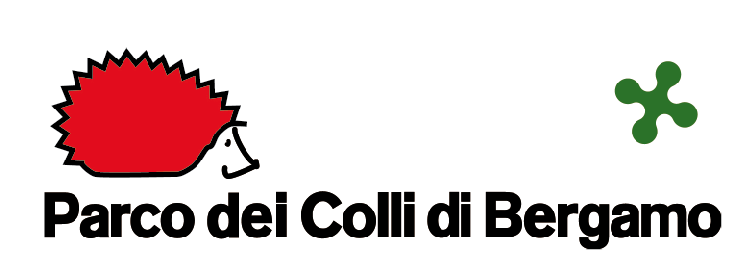 Al Parco Regionale dei Colli di Bergamoprotocollo@pec.parcocollibergamo.itDOMANDA DI AMMISSIONE AL “CORSO DI FORMAZIONE PER ASPIRANTI G.E.V. - GUARDIE ECOLOGICHE VOLONTARIE”Il/la sottoscritto/a………………………………………..…………..………….nato/a a ……………………………….…….….il………………………………...residente in Via/Piazza ……………………………………….……….……………………………nel Comune di ………………………….………………………………………………………………………………………………………Provincia ………………….…….Tel …………………………..……………………… Cell. ……………….……………….………..e-mail ………………………………………………………….……. pec……………………………………………………………………..titolo di studio …………………………………….…………..………………………………………………………………………………professione ……………………………………………………………….………………………………………………………………………CHIEDEai sensi della L.R. 9/05, di essere ammesso/a a partecipare al corso di formazione per Guardie Ecologiche Volontarie organizzato dal Parco dei Colli di Bergamo.Ai sensi dell’art. 47 del D.P.R. 445/2000 consapevole della responsabilità penale cui può andare incontro nel caso di affermazioni mendaci,DICHIARA- di essere cittadino/a di uno Stato membro dell’Unione Europea;- di avere compiuto il 18°anno di età;- di possedere la licenza della scuola dell’obbligo;- di godere dei diritti civili e politici;- di non aver riportato condanne penali definitive;- essere in possesso dell’idoneità fisica allo svolgimento delle attività richieste;- di essere pienamente a conoscenza dei contenuti del bando di partecipazione al corso di formazione per Guardie Ecologiche Volontarie.Dichiara inoltre di impegnarsi ad assicurare, una volta superato l’esame e conseguita l’abilitazione alle funzioni di Guardia Ecologica Volontaria, almeno 14 ore mensili di servizio volontario, secondo le disposizioni dalla L.R. 9/05. N.B. Allegare   - fotocopia fronte retro della carta d’identità;	  - autorizzazione al trattamento dei dati personali – firmato. Luogo, data ……………………………….…………………………… Firma …………………………..……………………… La domanda dovrà essere inviata indicando nell’oggetto:  “VI° Corso aspiranti G.E.V. – anno 2022” e dovrà essere trasmessa al seguente indirizzo: segreteria@parcocollibergamo.it oppure con trasmissione tramite PEC: protocollo@pec.parcocollibergamo.it Informativa sul trattamento dei dati personali ai sensi dell'art. 13 del Regolamento UE 2016/679 (Regolamento Generale sulla protezione dei dati)La informiamo che i dati raccolti saranno trattati ai sensi della normativa vigente in tema di protezione dei dati personali.Con riferimento al D.Lgs. n. 196/2003 Codice sulla protezione dei dati personali, il/la sottoscritto/a dichiara di essere a conoscenza che i dati forniti saranno utilizzati esclusivamente al fine dell’espletamento del corso di formazione in oggetto. Il conferimento degli stessi è obbligatorio e la relativa opposizione comporterebbe l’impossibilità da parte dell’Amministrazione a rispondere all’istanza del sottoscritto/a. I dati forniti saranno trattati dall’Ufficio personale dell’Ente Parco. Il/la sottoscritto/a è a conoscenza del suo diritto, anche a mezzo terza persona fisica o associazione cui abbia conferito delega o procura, di conoscere i dati che riguardano gli interventi stessi ed intervenire circa il loro trattamento (ottenendo ad esempio la cancellazione, l’aggiornamento, la rettifica o l’integrazione dei dati, potendo opporsi, in tutto o in parte al trattamento degli stessi). Il Titolare del Trattamento dei dati è l’Ente Parco dei Colli di Bergamo.Il Responsabile del trattamento dei dati è il Direttore ing. Francesca Caironi.Il D.P.O. (Data Protection Officer) dell’Ente Parco dei Colli di Bergamo è Luigi MangiliIndirizzo postale Via San Vincenzo de’ Paoli 9 – 24023 Clusone (BG)Indirizzo mail/PEC: dpo-cloudassistance@pec.itTelefono: 800 121 961L’informativa Completa è disponibile sul sito Internet dell’amministrazione nella sezione “altri Contenuti” dell’Amministrazione Trasparente.Data, _______________________Firma_________________________________________(non è richiesta autenticazione, ai sensi dell’art. 39 del D.P.R 445/2000)